Club van 50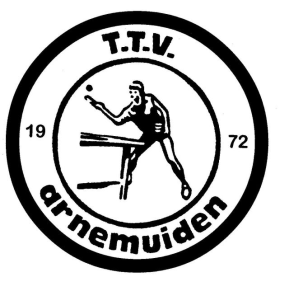 In 2020 wilt de TTVA 2 nieuwe tafeltennistafels kopen! Om dit mogelijk te maken is de club van 50 opgericht. Wat houdt dit precies in?Een jaarlijkse bijdrage van 50 euro aan de TTVA. In 2021 zal er een nieuwe bestemming voor de 50 euro worden gezocht, tips hiervoor zijn altijd welkom.Een club van 50 betekent dus ook: 50 leden, we hebben iedereen dus hard nodig.Vanaf komend najaar zal je naam op het bord met alle club van 50 leden komen.TTVA roem. Ben je bereid om dit jaar op nieuwe tafels te spelen? Stuur een mail naar arnolddegier@hotmail.com of stuur een appje naar 0615064541. 